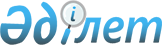 Екібастұз қалалық мәслихатының кейбір шешімдерінің күші жойылды деп тану туралыПавлодар облысы Екібастұз қалалық мәслихатының 2017 жылғы 17 наурыздағы № 114/15 шешімі. Павлодар облысының Әділет департаментінде 2017 жылғы 12 сәуірде № 5459 болып тіркелді
      Қазақстан Республикасының 2001 жылғы 23 қаңтардағы "Қазақстан Республикасындағы жергілікті мемлекеттік басқару және өзін-өзі басқару туралы" Заңы 7-бабының 5-тармағына, Қазақстан Республикасының 2016 жылғы 6 сәуірдегі "Құқықтық актілер туралы" Заңының 46-бабы 2-тармағының 1) тармақшасына сәйкес, Екібастұз қалалық мәслихаты ШЕШІМ ҚАБЫЛДАДЫ:
      1. Қосымшаға сәйкес Екібастұз қалалық мәслихатының кейбір шешімдерінің күші жойылды деп танылсын.
      2. Осы шешімнің орындалуын бақылау Екібастұз қалалық мәслихатының экономика, бюджет және кәсіпкерлік мәселелері жөніндегі тұрақты комиссиясына жүктелсін.
      3. Осы шешім алғашқы ресми жарияланған күнінен бастап қолданысқа енгізіледі. Екібастұз қалалық мәслихатының
күші жойылған кейбір шешімдерінің тізбесі
      1. Екібастұз қалалық мәслихатының 2015 жылғы 24 желтоқсандағы (V шақырылған кезекті XLV сессия) "2016 - 2018 жылдарға арналған Екібастұз қаласының бюджеті туралы" № 369/45 шешімі (Нормативтік құқықтық актілерді мемлекеттік тіркеу тізілімінде № 4868 болып тіркелген, 2016 жылғы 8 қаңтарда "Отарқа", "Голос Экибастуза" газеттерінде жарияланған).
      2. Екібастұз қалалық мәслихатының (V шақырылған кезектен тыс ХLVIII сессия) 2016 жылғы 19 ақпандағы "Екібастұз қалалық мәслихатының (V шақырылған кезекті XLV сессия) 2015 жылғы 24 желтоқсандағы "2016 - 2018 жылдарға арналған Екібастұз қаласының бюджеті туралы" № 369/45 шешіміне өзгерістер енгізу туралы" № 386/48 шешімі (Нормативтік құқықтық актілерді мемлекеттік тіркеу тізілімінде № 4942 болып тіркелген, 2016 жылғы 10 наурызда "Отарқа", "Голос Экибастуза" газеттерінде жарияланған).
      3. Екібастұз қалалық мәслихатының (VI шақырылған кезектен тыс II сессия) 2016 жылғы 30 наурыздағы "Екібастұз қалалық мәслихатының (V шақырылған кезекті XLV сессия) 2015 жылғы 24 желтоқсандағы "2016 - 2018 жылдарға арналған Екібастұз қаласының бюджеті туралы" № 369/45 шешіміне өзгерістер енгізу туралы" № 8/2 шешімі (Нормативтік құқықтық актілерді мемлекеттік тіркеу тізілімінде № 5051 болып тіркелген, 2016 жылғы 14 сәуірде "Отарқа", "Голос Экибастуза" газеттерінде жарияланған).
      4. Екібастұз қалалық мәслихатының (VI шақырылған кезекті III сессия) 2016 жылғы 12 сәуірдегі "Екібастұз қалалық мәслихатының (V шақырылған кезекті XLV сессия) 2015 жылғы 24 желтоқсандағы "2016 - 2018 жылдарға арналған Екібастұз қаласының бюджеті туралы" № 369/45 шешіміне өзгерістер енгізу туралы" № 11/3 шешімі (Нормативтік құқықтық актілерді мемлекеттік тіркеу тізілімінде № 5096 болып тіркелген, 2016 жылғы 5 мамырда "Отарқа", "Голос Экибастуза" газеттерінде жарияланған).
      5. Екібастұз қалалық мәслихатының 2016 жылғы 8 шілдедегі (VI шақырылған кезектен тыс VII сессия) "Екібастұз қалалық мәслихатының (V шақырылған кезекті XLV сессия) 2015 жылғы 24 желтоқсандағы "2016 - 2018 жылдарға арналған Екібастұз қаласының бюджеті туралы" № 369/45 шешіміне өзгерістер енгізу туралы" № 42/7 шешімі (Нормативтік құқықтық актілерді мемлекеттік тіркеу тізілімінде № 5188 болып тіркелген, 2016 жылғы 4 тамызда "Отарқа", "Голос Экибастуза" газеттерінде жарияланған).
      6. Екібастұз қалалық мәслихатының (VI шақырылған кезектен тыс X сессия) 2016 жылғы 15 қыркүйектегі "Екібастұз қалалық мәслихатының (V шақырылған кезекті XLV сессия) 2015 жылғы 24 желтоқсандағы "2016 - 2018 жылдарға арналған Екібастұз қаласының бюджеті туралы" № 369/45 шешіміне өзгеріс енгізу туралы"№ 60/10 шешімі (Нормативтік құқықтық актілерді мемлекеттік тіркеу тізілімінде № 5245 болып тіркелген, 2016 жылғы 13 қазанда "Отарқа", "Голос Экибастуза" газеттерінде жарияланған).
      7. Екібастұз қалалық мәслихатының (VI шақырылған кезекті XII сессия) 2016 жылғы 29 қарашадағы "Екібастұз қалалық мәслихатының (V шақырылған кезекті XLV сессия) 2015 жылғы 24 желтоқсандағы "2016 - 2018 жылдарға арналған Екібастұз қаласының бюджеті туралы" № 369/45 шешіміне өзгерістер енгізу туралы" № 70/12 шешімі (Нормативтік құқықтық актілерді мемлекеттік тіркеу тізілімінде № 5287 болып тіркелген, 2016 жылғы 8 желтоқсанда "Отарқа", "Голос Экибастуза" газеттерінде жарияланған).
      8. Екібастұз қалалық мәслихатының (VI шақырылған кезекті XIII сессия) 2016 жылғы 23 желтоқсандағы "Екібастұз қалалық мәслихатының (V шақырылған кезекті XLV сессия) 2015 жылғы 24 желтоқсандағы "2016 - 2018 жылдарға арналған Екібастұз қаласының бюджеті туралы" № 369/45 шешіміне өзгерістер енгізу туралы" № 91/13 шешімі (Нормативтік құқықтық актілерді мемлекеттік тіркеу тізілімінде № 5312 болып тіркелген, 2017 жылғы 5 қаңтарда "Отарқа", "Голос Экибастуза" газеттерінде жарияланған).
					© 2012. Қазақстан Республикасы Әділет министрлігінің «Қазақстан Республикасының Заңнама және құқықтық ақпарат институты» ШЖҚ РМК
				
      Сессия төрағасы

Н. Арсютин

      Қалалық мәслихат хатшысы

Б. Куспеков
Екібастұз қалалық
мәслихатының 2017 жылғы 17
наурыздағы № 114/15 шешіміне
қосымша